A comparative study on biodiesel production from waste cooking oils obtained from different sources using supercritical methanolOmar Aboelazayem, PhD Student, London South Bank University, UK.Mamdouh Gadalla, PhD, The British University in Egypt, Egypt.Basudeb Saha, PhD, London South Bank University, UK.AbstractBiodiesel has been considered as a reasonable replacement fuel for petroleum diesel. It has many advantages over petroleum diesel including its biodegradability and non-toxicity. In addition, it provides free aromatics and sulphur combustion and it is a greener fuel with lower carbon monoxide and hydrocarbons emissions. However, biodiesel has lower heating value and it is relatively more expensive than petroleum diesel. In an attempt to reduce the cost of biodiesel, waste cooking oil (WCO) has been considered as a competitive feedstock. It also provides more sustainability for the produced biodiesel as it is a result of transformation of waste to greener source of energy. The main concern for using WCO as a feedstock for biodiesel production is the presence of high concentration of free fatty acids (FFA), which result in saponification reaction while using the conventional alkaline catalysed process. Saponification lowers the biodiesel yield by preventing the separation of biodiesel from the product.In this study, a non-catalytic method for biodiesel production from WCO using supercritical methanol has been investigated. Two different feedstocks with different FFA concentration have been examined. Response surface methodology (RSM) using Box Behnken Design (BBD) and Central Composite Design (CCD) has been employed to analyse the effect of different reaction variables including methanol to oil (M:O) molar ratio, temperature, pressure and time on biodiesel yield. Numerical optimisation has been applied to determine the optimum conditions for maximum production of biodiesel for each feedstock. It has been concluded that the feedstock with higher FFA concentration produce higher biodiesel yield within the same reaction conditions. This result indicates the significance of using supercritical methanol technique for feedstocks with high FFA concentration as it enhances both esterification of FFA and transesterification of triglycerides (TG) to fatty acids methyl esters (FAME).Recent Publications (minimum 5)Aboelazayem O, Gadalla M, Saha B (2016) Optimisation of biodiesel production from waste cooking under supercritical conditions. Sixth International Symposium on Energy from Biomass and Waste Proceedings. ISBN code 9788862650090, Venice, Italy, November 14-17.Aboelazayem O, Gadalla M, Saha B (2017) Biodiesel production from waste cooking oil via supercritical methanol. Renewable Energy. In press, June 23. Aboelazayem O, Abdelaziz O, Gadalla M, Hylteberg C, Saha B (2017) Biodiesel production from high acid value waste cooking oil using supercritical methanol: Esterification kinetics of free fatty acids. EUBCE 2017 – 25th European Biomass Conference and Exhibition Proceeding, Stockholm, June 12-15.Aboelazayem O, Gadalla M, Saha B (2017) Optimising biodiesel from high acid value waste cooking using supercritical methanol. SEEP 2017 – 10th International Conference in Sustainable Energy & Environmental Production Proceedings, Bled, June 27-30. Aboelazayem O, El-Gendy N, Ashouh F, Sadek M (2017) Complete analysis of castor oil methanolysis for biodiesel production. SEEP 2017 – 10th International Conference in Sustainable Energy & Environmental Production Proceedings. Bled, June 27-30.Aboelazayem O, Gadalla M, Saha B (2017) An experimental-based energy integrated process for biodiesel production from waste cooking oil using supercritical methanol. Chemical Engineering Transactions 61, accepted.               Biography (150 word limit)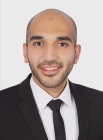 Omar Aboelazayem is a teaching assistant in the Chemical Engineering department of The British University in Egypt (BUE) (2013-present). He received Bachelor of Science Honours degree (BSc) with Distinction from the BUE in Chemical Engineering (2013). He also earned a validated Bachelor of Engineering Honours degree (BEng) with Distinction in Chemical Engineering (2013) from London South Bank University (LSBU). He has enrolled in LSBU as a PhD student in February 2015. His research is focused on sustainable production of biodiesel from renewable sources. He has published more than 5 research papers from his doctoral work.Email: aboelazo@lsbu.ac.uk Notes/Comments